Communication Steering Committee Minutes11/09/2020Nan Stroup00:00:06Freaking out and telling you know people telling like the governor that he needs to do something because it's getting out of control again and you know00:00:17It's crazy. But, you know, you should you know i mean i think that00:00:20If you feel like gone00:00:22You know, I don't know. This is what I would do if I thought like our submission was00:00:28Going to be impacted by like what's happening with coven like you should contact your program.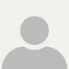 Lynn Giljahn00:00:36Yeah, I did. I would have made, see if they can give you an extension.00:00:42Yeah we requested and we do not receiveUnknown Speaker00:00:45So,Lynn Giljahn00:00:48I mean, at the time we were requesting it we were requesting it because our software hadn't gotten updated because our IT team would hold on to coven tasks and00:00:59Despite that, they said no. So we, we, well, we actually made her agreed but GDP did not. So it was kind of like, well, one is and one is and that doesn't really help us in, you know, we'll do the best weekend.Nan Stroup00:01:17Good luck.Unknown Speaker00:01:19Yeah.Nan Stroup00:01:21Hi everyone.00:01:23I shall see youChandrika Rao, NC CCR00:01:25Hi. Yeah.Nan Stroup00:01:27Hi, hi, hi, Kyle, Kyle Hi MelanieUnknown Speaker00:01:31Oh,Nan Stroup00:01:35So,00:01:36I i'm so Lori's on as well. I Lori.Lori Havener00:01:41Hi, man.Nan Stroup00:01:42Looks like Maria is joining00:01:45So I know that Dan and Angela Meisner is not going to be able to join us today. I'm00:01:54Tyler. Do you know with either Stephanie or Betsy will be joiningTyler Scott00:01:58Oh there. Stephanie with me just joined yet.Nan Stroup00:02:01I firing off the devil. But you know what I mean.00:02:11Stephanie.00:02:13Okay. So Susan your version is onSusan Gershman00:02:20Yep, I'm here.Nan Stroup00:02:23Yeah, you guys may not know this, but I almost called Susan Grossman. Susan Germann because we have someone on ourMaria Schymura, NY State Cancer Registry00:02:29Staff named Susan GermannNan Stroup00:02:37To Susan Gershman when it's00:02:39Meant for Susan Germann00:02:42Same Gershwin is like this. I don't think I'm the right person.00:02:47The two of you really need to meet at an Easter conference or something, for sure.00:02:54Alright, so I think we've got like a lot of people on um00:03:00So I think we should go ahead andMaria Schymura, NY State Cancer Registry00:03:01Start just becauseNan Stroup00:03:03We really do have a full agenda. And today, obviously we're going to review the updated goals and objectives of the SMP that I sent out00:03:12Late last night to everyone. So, um, let me just so I Tyler has an announcement for everyone. Before we start, apparently there are some changes just to the zoom security protocol and00:03:27Tyler, do you want to let everybody know what you need to do.Tyler Scott00:03:31Yeah, I am just gonna delete our current as it sits right now to change it to a00:03:36Password entry instead of the waiting room. So you should receive today.00:03:41A deletion of the00:03:44Current set that we're on. And then I'm going to send out a new00:03:48Occurrence of our meetings.Melanie Williams - Texas Cancer Registry00:03:55Good.Nan Stroup00:03:59Great. Um, and Tyler, you may want to go in and just update your on your communications list because I think you have a couple of people that are, I think, Carol is still on your on your distribution in mail list.00:04:16Like, just make sure that it's updated.Tyler Scott00:04:17Yep. Will do.Unknown Speaker00:04:19Okay.Lynn Giljahn00:04:20Alright, so just aNan Stroup00:04:22Reminder that that you know the approach that I'm taking with some of this SMP is some r&r time reading and reflection. We're going to do that again today, setting aside about 10 minutes for everyone to just kind of00:04:37Read through the goals and objectives.00:04:41And the end of the call. We're going to be planning for our next meeting. Let me there's going to be some updates on like the feedback we get from the SNP or the goals and objectives that we end up submitting but it'll be like I think by our next call we should have like a full regular00:05:01Steering Committee meeting, not just solely focused on the SMP and then on some of the ground rules make sure that you're muted. If you're not speak King00:05:13If you're easily distracted close other apps. So that kind of can help you focus on the task at hand. Um, no comment or question or idea is dumb participation is key. And I really rely on all of you to give like your, you know, feedback and00:05:36You know, important00:05:39You know comments to to what we're doing, because this is going to impact everything that we do for the next three years. And then I'm00:05:48I'LL ASK EVERYBODY NOT TO TALK OVER EACH OTHER, use the chat function.00:05:52In zoom. If you want to make sure that you put it on, put it down so that we address it later and00:06:01Tyler will be monitoring the chat. Um, respect each other's opinions and comments. Does anybody have any additional ground rules that they would like to add00:06:18Cool. I'll take that as a no. Alright, so let's just dive into it. I'm just going to scroll down a little bit. Um, so just some reminders about the SMP00:06:29We're looking at setting something for three years, although I don't know that any of our of our goals and objectives can't be then expanded to five years in case the board comes back and decides that that's not what they want.00:06:45But I'm00:06:49Some updates here is00:06:53I was able to get a reprieve from the SMP work group and I'm working with Lori Haven and the rest of the SNP team to get their feedback when we're meeting again this later this week on the 20th right Lori, I saw that on my calendar.00:07:11So,00:07:13We could expect to get feedback from that group on that day.00:07:18And then there's a board chair meeting next week I'm on the 16th, then again we will get feedback from the board and also the other steering committee chairs, quite frankly, because some of our stuff crosses over with them. I'm at by the time we meet again in December.Lori Havener00:07:36And the board chair meetings on the 18thNan Stroup00:07:39Oh, okay. It'sLori Havener00:07:40Not Monday. Yeah.Nan Stroup00:07:50Alright. Thanks, Lori.00:07:54Alright, so, um, is there anybody on the call that did not receive my email from last night.00:08:06Okay. Yes. Alright, so I didn't see I didn't, I didn'tChandrika Rao, NC CCR00:08:11I did not receive them.Nan Stroup00:08:14Okay, you're on the distribution list.Unknown Speaker00:08:19ChandrikaChandrika Rao, NC CCR00:08:21Oh, okay, you send it a credible nine people. Yeah, I've not seen that, yes.00:08:29Oh no, sorry.00:08:31To see that that does something good.Nan Stroup00:08:35All right title.Lynn Giljahn00:08:37Man She isn't on the distribution list. Oh, she's notNan Stroup00:08:41That's weird because I use the calendar.00:08:45Tyler. I'm not saying can you00:08:48Forward, the00:08:49Email to ChandrikaUnknown Speaker00:08:57TylerTyler Scott00:09:02Sorry, I was on mute.Nan Stroup00:09:04Yeah, okay, good. All right. Great. Thanks.00:09:06Thank you. I'll be lost you.00:09:08Sorry Chandrika so I did.Chandrika Rao, NC CCR00:09:11Send anNan Stroup00:09:11Email and00:09:14I'm shared with you guys and updated document logged in the agenda, the goals and objectives. So what I'd like to do is just kind of maybe described my process. And what I did was I, you know, took everything that we had talked about from the SWOT analysis to our thematic sort of00:09:36Discovery, I guess, of the list of00:09:40Tasks and other things that the board and the other chair sortUnknown Speaker00:09:45OfNan Stroup00:09:47And the SMP workgroup teased out for communications I, you know, looked through the naysayer narrative survey for anything that could speak to what we might need to work on based on the results of that survey and I just kind of, you know, put everything through00:10:09Sort of a00:10:11No mind mapping kind of way. I guess in this it's exemplified by my whiteboard that you see behind me. So I took all of that. And I also took the comments and suggestions that were provided by everyone on the call. The last time to really take the goals and objectives.00:10:36And reframe it to things that are more concrete that would lead to a specific00:10:43You know,00:10:45Activity or or goal and and what you guys have is a result of all of that. So what I'd like to do for a minute, is to give everybody 10 minutes to read just read through it, um, you know,00:11:04And at in the end I you know I want you guys as you read through it to think about the scope and the content of the goals and objectives.00:11:13Think about whether or not the objectives are, you know, smart IE, all of that, you know, smart approach and really think about whether or not the objectives are achievable within the three year time frame. God knows that I have been00:11:32You know criticized for being too lofty and expecting too much and wanting to do too much in two shorter period of time.00:11:43And, you know, no down if there are any goals or objectives you would propose removing or editing and if anything is unclear, obviously. So, um,00:11:57There are, um, so this is just a reminder that these were the very two big like general goals that we had in the past and they've I've sent broken it up. So take a look at all of that. I'll give you guys 10 minutes it's 12 after the hour. So we're 13 we'll reconvene atUnknown Speaker00:12:231125Nan Stroup00:19:37Five more minutes.00:23:24Okay, one more minute.00:24:23Okay everyone, I have 1125 Eastern Time. So what I'd like to do is look at each goal and their respective objectives, I'm00:24:38You know, kind of systematically. So the first goal.00:24:45It's quite simple. Expand the readership of the naysayer narrative newsletter.00:24:49So I'd like to maybe just go around the table, the virtual table and get some comments and feedback from everyone.00:25:00Who would like to go first.Kyle Ziegler00:25:05I can go00:25:07I have actually00:25:09Sorry.00:25:11A clarification, actually this one.00:25:15Go one objective number two.00:25:18It says that you identify we the editorial board will identify and publish at least two additional content areas in the narrative each year from 2022 to 202400:25:34Just as a clarification. Does that mean that it's to a year or two in that period.00:25:42So does it. So, by the way, I'm reading this, it's going to be two and 2022 two additional areas. So for for in 2023 and then six by 2024 additional areas.Nan Stroup00:25:56Is that what you meant in. Yeah. Yeah. And I actually threw that out because I mean threw that in there because of the number of00:26:06Recommendations that we got in the naysayer narrative for adding new sections into the narrative.00:26:14And I didn't want to just throw everything in at the beginning, without having the board sort of kind of that you know like what will what will the you know sections.00:26:26Intel. You know how, what kind of schedule, would they like to roll those sections out. You know what I mean. Kind of without kind of doing that kind of legwork.Kyle Ziegler00:26:41Okay.Nan Stroup00:26:42No such a new section. Sounds like a lot.Melanie Williams - Texas Cancer Registry00:26:47Melanie, I don't agree with adding two sections each year. Okay.Kyle Ziegler00:26:54I, I agree. And I'll just say this is the reason why we have now trying to get00:27:05Articles and things00:27:06You know completed and done.00:27:11This is an additional six00:27:13Total I'm just thinking of the SMART objectives. I know that the00:27:20survey showed thatLynn Giljahn00:27:22And that's great butKyle Ziegler00:27:24Putting into action might be a little bitLynn Giljahn00:27:25More wellMelanie Williams - Texas Cancer Registry00:27:27I don't00:27:28Know survey the survey didn't ask for that. I mean, I was thinking about. I mean, it said that they wanted. And, you know, they liked the newsletter or am I not thinking of the right survey.Nan Stroup00:27:40Know this survey asked specifically what additional content areas you would like to see in the survey.00:27:47Uh huh.00:27:48And narrative or me. I'm sorry. And then, yeah, yeah. And so there were so like I'm that's that. I don't know if you could see the screen but that's this part.Melanie Williams - Texas Cancer Registry00:28:00Of yeah okayNan Stroup00:28:03Yeah, I don't know. They had things00:28:05Like best practices.Melanie Williams - Texas Cancer Registry00:28:07And INan Stroup00:28:08Um, you know, highlights from the webinars and there was someone that added a comment in there about like a recruitment corner to like, highlight areas where maybe work groups and task forces need members, you know, or whatever. SoMelanie Williams - Texas Cancer Registry00:28:29Because we also have to be concerned with the length. And then there are certain standard pieces of it. So, there00:28:34I would be I think burdensome and and i don't i mean i don't want to have a goal, where we're creating new stuff to have measures, which is what this feels like so.00:28:45I, you know, maybe we could still achieve those different content areas, even with like maybe adding a special focus to each narrative. So I, that was it. I just yeah the the growth of the narrative over each year, I think, is unnecessary.Unknown Speaker00:29:04Okay.Nan Stroup00:29:08So, Kyle. Does anybody have anyMelanie Williams - Texas Cancer Registry00:29:11So what are your suggestions. Yeah.00:29:13Kyle has00:29:14proposed solution. What was it again. Sorry, I jumped in.Kyle Ziegler00:29:20I was actually I didn't have a solution. I was clarifying that. That was not just two it was actually six. And I agree with you. I think because of what our experiences have been. It's challenging. This is a challenging lofty goal when you apply the SMART objectives.00:29:46I just, I feel from this perspective on00:29:49Twin and00:29:50November of 202000:29:52That this is going to be00:29:54Even though this is starting in two years.00:29:57It's, it's, it's going to be an appeal.Melanie Williams - Texas Cancer Registry00:30:01I think IKyle Ziegler00:30:02You know,Melanie Williams - Texas Cancer Registry00:30:03I haven't proposal, then what about something like this, saying that the nature narrative editorial board will identifying and publish a special feature.00:30:12In the new narrative newsletter each year to address you know current our readership specialty, you know, or desired special topics or something along those lines, would that get at it.00:30:27In terms of addressing the different new topics that people want to see us being responsive to the membership and it's still being measurable.Nan Stroup00:30:36Mm hmm.Melanie Williams - Texas Cancer Registry00:30:38I swear it doesn't requireNan Stroup00:30:39So it would be00:30:41Yeah, so we would say at least at least one00:30:45Yeah, like we need to have like aLynn Giljahn00:30:47Vow or someone exactlyUnknown Speaker00:30:49Mm hmm.Melanie Williams - Texas Cancer Registry00:30:50And then also, that way we don't put it risk. I think if we made the narrative too long. That would be counterproductive.Nan Stroup00:30:58To reader, so that00:30:59The lane than the length and the dissemination of topics that would be part of the narrative is addressed in the third objective and I think it speaks to what Lynn was saying. On our last call about finding other ways to00:31:18Share information that's that doesn't make the narrative too long. You know, in terms of yeah content.00:31:25So that's what this part.00:31:26Here kind of00:31:29Yeah, aims to address you knowUnknown Speaker00:31:31But yeahNan Stroup00:31:32But but but Melanie. I like that language that she used about at least one feature and the narrative each year that address00:31:42That addresses.00:31:46Member.00:31:52We're recording this, right.00:31:59Sorry, Tyler00:32:03TylerTyler Scott00:32:04Yes, I am recording all this00:32:07Comment and chat from Stephanie.00:32:09She said what some of those be better.00:32:11In the forums in the forums, there could be more discussion of them.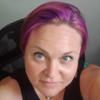 Stephanie Hill00:32:17I met when you were reading the topics that were suggested from the00:32:23The survey, things like00:32:24BestLynn Giljahn00:32:25Practices and recruitment and thoseStephanie Hill00:32:28I know in goal to we haven't gotten there yet. You talked about using the forums, but some of those topics may actually lend themselves better to00:32:36Forum topics where there can be a dialogue, you know, an exchange.00:32:40Rather than just a00:32:42passing along of information that would would be the00:32:46Newsletter. So that's another way to address some of those needs that were identified in the survey.Nan Stroup00:32:51Right. But I think that that putting this in also get it. I mean, it gives the board some latitude, I think, to decide what00:33:01They want in versus out and maybe redirected00:33:06Instead ofLynn Giljahn00:33:07The same. Now, I guess, to add, I also agree, you know, adding two additional topics, it's, it just seems kind of00:33:16You know, not sure why we would do that. And I guess piece of me thinks it's it's it's both sets of the, you know,00:33:25Of the stick of, you know, do we also evaluate things that maybe aren't necessarily for shouldn't be included as well. So I like the one special feature. But as far as the forum, something that I will comment on is00:33:38The forums are great, but it would be wonderful if there be some sort of summary of the forum and something like that to go in the newsletter.00:33:47Because you have to read through the whole forum and figure out the pluses and the minuses. And what's the real takeaway.00:33:54And so I could see the special feature actually being a summer. I don't think it needs to be added to what you're writing here now.00:34:01But I could see the special feature being something that okay we've had this forum on recruitment and retention or something, whatever the topic is. And here's basically the takeaways.00:34:12So I guess I always look at this from my standpoint is a registry director00:34:16I don't have time to read every single one of those. But if that could be the special feature to say, we've had a forum on such and such topic. And here are your takeaways I would love something like that because that's what I don't necessarily have the time to00:34:33Go through and discern and actually get that information that can help us in our, in our work. So I really liked this whole idea of the one special feature. Okay.Chandrika Rao, NC CCR00:34:44Yeah, I think that00:34:46That too.00:34:46I like it, I like it as a summary.Maria Schymura, NY State Cancer Registry00:34:50Okay and Nan de sus Maria. The board is not going to go and say no this objective goes this stays, you know, the board doesn't do that kind of level of00:35:01Review, especially with their new philosophy which is that the steering committees, you know, should make a lot of these decision. Mm hmm.Nan Stroup00:35:18Okay.00:35:27Okay, that's great. You're on a roll. Do you have anything else.Kyle Ziegler00:35:33I got something on all of these00:35:35Right.00:35:37That done with this particular goal.00:35:41For this one,Nan Stroup00:35:43Okay, um,00:35:46ThenLynn Giljahn00:35:50That was the objective that I had most comment on. I was just curious, do we actually get00:35:57Have information on readership. Do we have metrics on that.00:36:02Not yet. And I just wondered how some of this was going toUnknown Speaker00:36:04BeLynn Giljahn00:36:06Right.Nan Stroup00:36:06That's part of the process.Lynn Giljahn00:36:09Okay so websites provide information on hit and that sort of00:36:14Thing, it will. Okay. Yeah.Nan Stroup00:36:17Well,00:36:17You know what you have to talk. So we would have to like work with Tyler to figure out what it is that we can measureLynn Giljahn00:36:25Okay.00:36:28No, I. The only thing i is the same thing that Kyle pointed out on this one.Nan Stroup00:36:33Yeah, you know, and some of these00:36:35Values, I have to, I have to admit, are kind of like, like, you know, increasing the readership by 10% I feel like, you know, so a lot of objectives 10% seem like a reasonable number without promising too much and not knowing what the ground level is, you know,Lynn Giljahn00:36:54Your readership is that 90%Nan Stroup00:36:56Let's just say, you know, it's hard to00:37:02Or not, not mine. Yeah. Like, like let's say 90 90% of all like naysayer members, read the narrative, it'll be hard, you know, but um00:37:15I don't know, seemed reasonable and we could always increase it or decrease it like you know when we find that the benchmarks, we're going to have to make adjustments bands, based on what the benchmarks look like00:37:37Chandrika00:37:41She might come Chandrika I think you're breaking on00:37:57Okay, does anybody have any. I don't know what happened to ChandrikaSusan Gershman00:38:04Susan. I have a question about the way that PDF prints outNan Stroup00:38:10The PDFSusan Gershman00:38:11Of what the nagaNan Stroup00:38:14Okay.Susan Gershman00:38:15I don't like to just like goes on and on. It doesn't look like a like a newsletter that you know you might see from other organizations.Nan Stroup00:38:26Yeah, I think that that could be something that we could tackle on another call maybe talk to Tyler about00:38:33Yeah.00:38:35Tyler, can you make a note.Tyler Scott00:38:38Yeah.Nan Stroup00:38:41Okay, Susan. Did you have any like questions or comments on this goal and the objectives.Susan Gershman00:38:47No, I agree on the special feature. I think that's great. And maybe some of the articles, my goal on and on and on. And, you know, if you have one feature, then you might want to shorten some ofUnknown Speaker00:39:01OtherSusan Gershman00:39:03Some of the other articles to00:39:07Either the point, um,00:39:11So that's whyNan Stroup00:39:12Okay.00:39:16Did we get Chandrika back00:40:08Hello.00:40:11Hello.00:40:14Can you hear me, yes.Chandrika Rao, NC CCR00:40:16Yes, we can hear you. Okay, yeah, it's yeah it's cutting on and off. Okay.Unknown Speaker00:40:22Okay.Nan Stroup00:40:24Okay, so you said that you had a comment about Objective Number five.Chandrika Rao, NC CCR00:40:31Number five. Yeah, we have that the increased the leadership by 10%00:40:37So should we also put how we're going to do that now orMaria Schymura, NY State Cancer Registry00:40:40We address that at a later time.Nan Stroup00:40:42Yeah, will address that at a later time.00:40:46We're gonna have to figure out what we can measure create some benchmarks, so that we can track.00:40:54You know readership over00:40:56Over, you know,00:40:58Over time, work with Tyler to try to find to try to find good metrics.Unknown Speaker00:41:06Okay, thank you. Okay.Nan Stroup00:41:10Alright, alright, so on to the next one. So, um,00:41:15I guess maybe before we go on to the next one. Does anybody have any comments on how the goals are.00:41:22Worded they're short00:41:25I felt like I didn't want it to be overly complicated and wordy, kind of, I feel like direct and to the point is kind of where we need to beKyle Ziegler00:41:39Yes, I like that was the first thing I noticed was that they were very clear and succinct.Nan Stroup00:41:46Mm hmm. Okay.Kyle Ziegler00:41:47very relevant to what was underneath them. It was easy to follow.00:41:51Okay, let's from my perspective.Nan Stroup00:41:54Okay. Not to say that I'm not open to edit some comments. Oh. Alright, great. So then number to enhance member utilization of nature online forums for sharing best practices and obtaining member views and insights on specific registry issues. Um, so00:42:17Stephanie. You had mentioned the forums. I'm in the other goal.00:42:24What, what do you think about this.Stephanie Hill00:42:32I like this a lot, you know, I'm a proponent of of00:42:38Trying to00:42:40Increase the use of those forums. I think they're an undervalued underused resource.00:42:46But they are very they do follow the chicken and the egg principle, if there's nothing there, no one uses it, and if no one uses it. There's nothing there.00:42:56So anything that this group can do i think that you know your approach to put to generate to generate an action plan is, you know, is appropriate and I'm00:43:09I'm00:43:13You know i i don't really have too much to say i think it's it's a good place to start.Nan Stroup00:43:19Yeah, I actually spent some time on the forum site on the website. I don't know how00:43:26If any of you looked into it, but there are posts on there that are really old and stale and, you know, although there are, there are a couple that actually had some recent activity. But yeah, we reallyStephanie Hill00:43:42I think a digest, as was mentioned, I think it was when you mentioned under the previous goal to have some kind of summary.00:43:51Form activity could00:43:52could really help to drive traffic there.Nan Stroup00:43:57Um,Stephanie Hill00:43:58You know, and, and making things available through that. I like that idea. And I think that it could help. But like you said it's it's work. Someone has to generate that content someone00:44:12Summary that digest it.00:44:16It does take a little bit of doing a friend.00:44:26I will say that from a, from a nicer.00:44:30Staff standpoint, we are planning.00:44:34To continue the series of what we've called best practice workshops and into the new year and there may be some opportunity to pair.00:44:45forum discussion with each of those workshops, so that the conversation can continue outside of the workshop and the forum would be an appropriate place to do that. And I do know that you've mentioned00:44:58Doing best practices through the forum. So I think that that activity would fit in this goal.Unknown Speaker00:45:09Okay.Nan Stroup00:45:14Any other comments.00:45:17On the second goal.Lynn Giljahn00:45:22This is blue, and I don't have a comment on the goal. I think it's fine and the objectives. I just wasn't sure. Sometimes the dates that I saw here so I wasn't sure like where august 30 2021 came from. And when it came00:45:37Right, okay. But I wonder if you know the next goes through or review is to figure out, because when is this supposed to startNan Stroup00:45:48June of 2021Lynn Giljahn00:45:52Okay.Maria Schymura, NY State Cancer Registry00:45:55Yeah, and ILynn Giljahn00:45:57For some things I would expect to see some consistency thingsNan Stroup00:46:03But so example if you haveLynn Giljahn00:46:04If you have any recommendations.Nan Stroup00:46:06On changing dates now would be a00:46:08Good time so00:46:10Why I put August is because I00:46:14had assumed that00:46:16We as a committee will be working on some of these00:46:19Even before June.Lynn Giljahn00:46:21Okay.00:46:24Okay, yeah. Because I saw something here for July 120 21. And I thought, well, why would this be August. So some things I would think we would want to be similar date, but I always like July January personally00:46:40But yeah, that's, that's, I think, something that can be reviewed.00:46:45Memorial doneNan Stroup00:46:46Yeah. Well, the other thing, too, is I tried to like spread out these dates, because I don't know about you guys, but when we get slammed with like a number of deliverables all at one time it gets for me. I get overwhelming.Lynn Giljahn00:47:05So, so, spreadingNan Stroup00:47:07Out, kind of like, you know, due dates you know timelines, so that it sort of like gives us a goodLynn Giljahn00:47:17Even pace.Nan Stroup00:47:18You know,00:47:19For like the year or two or three kind of that's kind of where I was going with some of these two00:47:31Now, now, because I putMaria Schymura, NY State Cancer Registry00:47:33August 30 here soNan Stroup00:47:34So the SNP is supposed to begin00:47:37Like, you know, during the next like00:47:43maicer like year from like June 202100:47:50And I put august here specifically because, again, I thought that this would be something that we, we, as a as a committee could start to address now.00:48:01And kind of be ready with like a draft action plan by August, you know, that's a little bit under a year from now. Um, if you guys feel like we need to push that out, um, let me know. We could, we could change it now.Kyle Ziegler00:48:26I personally don'tUnknown Speaker00:48:28ThinkKyle Ziegler00:48:29I just need to absorb that a little bit.00:48:31Man Thank you for that question and00:48:33Your response man because I was actually having some of the same00:48:39I was reading through it, thinking, why is this date. Okay.00:48:42There must be something I'm missing.00:48:45Whenever I didn't think about asking about it. But, so that's a00:48:49That's great clarification. This is more working on something that's00:48:52Going to start in June.00:48:54And you're right, there's a lot of some of these are creating subcommittees00:48:58And you're going to00:49:00Be able to put somebody in there, identify who's going to do it. And then they need a game plan. So it's going to take a little time.00:49:06So thank you for all of that. I don't care.00:49:09You know, as far as dates go i don't i don't have any comment on those except for that clarification. Thank you. Yeah.Nan Stroup00:49:17Yeah, and for some of these i i i put in like for some of these like improve readership and utilization of nature online forums by 10% each year from June 100:49:28So I chose that because again we're going to need time to like figure out how we're going to measure that, you know, we're going to need time to implement whatever action plan, we put in place. So it gives us a little bit of time for planning getting things in gear.00:49:46And then, and then00:49:48We'll start to measure starting June 1 2022Lynn Giljahn00:49:56So this is Lynn again. I personally I like things on the quarter. So say July one October January and whatever. The next one is00:50:09But I would think, probably some of what you are looking at, or would take into consideration is, you know, when does the steering. When does the Executive Board meet00:50:18Are there things that you'd want to be able to have some that you could share at those executive board meetings and I didn't really know what that how that lays out. But, you know, that might be something that would00:50:30Address this but my general philosophy in life is00:50:35Under promise and over deliver. So put a date there that you know we can actually meet and and get toNan Stroup00:50:46Yeah. So usually the board of directors have their like is usually at an in person meeting, but their big board of directors meeting. This is in June, right around the time of the conference and so00:50:59If we're00:51:01Going to generate some kind of progress at that time, June 1 is where00:51:08I'd like to measure that right before the before the00:51:12We can measure it a bunch of times during the year. You know what I mean. But those dates are why I put that there.Susan Gershman00:51:20for Objective one, you might want to pull up by September 1 if you want to do the quarterly rightMelanie Williams - Texas Cancer Registry00:51:26I thought the same thing.Nan Stroup00:51:28Mm hmm.Melanie Williams - Texas Cancer Registry00:51:29Because you'll have to submit quarterly reports, then00:51:34That way you don't get caught at the end, you know,Nan Stroup00:51:39Yeah.00:51:43Yeah, that works. I think because usually, we have like board chair meeting, I think, usually around that time.Melanie Williams - Texas Cancer Registry00:51:50That huhUnknown Speaker00:51:51Yeah.Nan Stroup00:51:52That works.00:51:54Okay. Any other comments on goal to00:52:00Okay so goals three enhance the ability of nature and its member registries to promote accomplishments products and registry services now.00:52:11Accomplishments products and registry services like those things are in there because they were appeared in in prior goals and objectives that is not meant to be all inclusive. Um, but I was just using like00:52:30You know the prior language that that was part of our goals and objectives from the past. So I'm open to adjusting that in you know in in different ways.00:52:53Does anybody have any comments on this one.00:52:58All we could change this.00:53:02To September as well.Kyle Ziegler00:53:08The only question I have, on this particular goal man again.00:53:12My first comment was just a clarification.00:53:17under Objective Number four, you have six promotional items per year. No six promotional items per steering committee.Nan Stroup00:53:28Each year year right00:53:32Think that's too much.Kyle Ziegler00:53:35Kind of promotional items are we talking about the00:53:40Mind or Chomsky stuff that youLynn Giljahn00:53:42You know,Kyle Ziegler00:53:44And I know that there isNan Stroup00:53:46A bigKyle Ziegler00:53:47Thing that just means a lot. Other things you know the00:53:50promotional items could be a newsletter could could be00:53:53It could be a00:53:54Whatever you know00:53:55Why just curious. And again, that's00:54:00Why00:54:02You know whatNan Stroup00:54:03Year, you00:54:05Know what is expected of the steering committee right now.00:54:09This steering committee isLynn Giljahn00:54:10Supposed to get likeNan Stroup00:54:13Marketing, you know,00:54:15Promotional ideas from the steering00:54:17Committees like like after every steering committee call00:54:24Every month00:54:26You know we're supposed to like, you know, be in touch with them every00:54:30Month, kind of get, like, Okay, what are we00:54:33You know what is, you know, what can the communication steering committee, you know, help promote that you know other steering committees or work groups or task forces are doing so I pick six because that's like, I don't know, half of you know the year00:54:49But I do think that it's a lot and00:54:52You know, and quite frankly I don't know that the steering committees are going to have that much to give us every year.Maria Schymura, NY State Cancer Registry00:54:59I just think that concept of the monthly getting in touch is just sewed would become an ingrained habit it not to say that you would have00:55:09Something you would want to promote every month or even every two months, I think, you know, like each Steering Committee probably has some designated product for the year.00:55:22And those would end up being the promotional items. I think it's more for making sure that that communication between the committee's it's effective and workingUnknown Speaker00:55:37Correct.Nan Stroup00:55:38Good point. Maria00:55:43Promotional I'm that I00:55:48I didn't know I couldn't find a better term, I couldn't find a better word. So I just left it in there, hopingMaria Schymura, NY State Cancer Registry00:55:55You guys can00:55:57Yeah, I mean I would00:55:58Say like committee products and they could be implementation guide it could be data. The least you knowLynn Giljahn00:56:12So this is lane. If I can offer some language. I would go back on what the goal is that to implement a plan for promoting accomplishments products and registry services.00:56:27As00:56:29Developed by the steering committee.00:56:33As developed by this because, yeah, when you first read it, it sounds like it's chat keys and yeah I think it goes back to what the goal is of promoting their accomplishments any products, they've created00:56:48Or any services that they're making available to Central registries.00:56:56But, but I have another question there is, you're considering that I didn't understand this nice or marketing toolkit, who is supposed to. It's going to be disseminated the tools of being disseminated to is it being disseminated to the steering committees.Nan Stroup00:57:14To all the nice or membership. So it would be available like other toolkits that we have on the nice a website. So if someone has a product that they want to promote00:57:27They could, you know, I don't know what the toolkit is going to look like. But they could, you know, grab this toolkit and, like, say, Okay, you know, let's see, like, you know what, I'm promotional tools make sense for the product that I have, you know,Lynn Giljahn00:57:47I guess I would need an example because I don't know what that mean I know we don't know what its gonna look like but I00:57:53Might I wasn't so like for example.Nan Stroup00:57:55Let's say my00:57:57My registry in New Jersey. Let's say we just published a paper, you know, looking at, I don't know, you know, disparities and Trenton, New Jersey or something, I don't know. And you know, I wanted to get it out there to, um, you know, nice to collaborators and see how I could00:58:18Like average, you know, not advertised. But, you know, kind of shared the accomplishments of my staff who published a paper I would00:58:26You know, want to see for example how mate, is there a possibility that I could you know so in this toolkit. I'm just brainstorming. I don't know that this is what it's going to look like. But there are a number of different tools that are that could be available today sir members to00:58:46You know, to, kind of, you know, share and00:58:51Spread that information, whether it's, you know, putting it a listserv announcement.00:58:58You know,00:58:59You know, tagging.00:59:03Or00:59:05Sharing it on social media on the various different platforms.00:59:11You know, perhaps it's, you know, getting it on the naysayer blog and and you know working with resend de like just giving you know people who don't normally00:59:24Do this thing for a living and and don't normally do this on a routine basis. Some suck some sort of, like, you know,00:59:35Guidance document on like what are the things they can do to, you know, share the accomplishment of00:59:42You know,Maria Schymura, NY State Cancer Registry00:59:42Publishing that paper or whatever.00:59:45I mean, just to hear you talk, man, it seems to me an objective might be to like00:59:55And maybe do this in combination with the Professional Development Committee.01:00:01Have like a webinar for registries around like the whole concept that you're talking about. Mm hmm.01:00:14You know. Mm hmm.Nan Stroup01:00:15So that could be part of disseminating the toolkit as well.Maria Schymura, NY State Cancer Registry01:00:19Yeah yeah01:00:20Right. Yeah. Yeah.01:00:23So,Lynn Giljahn01:00:24I guess as a blend again. So I guess it's a bit of an Acer marketing toolkit for use by central cancer registry, because it's not like the toolkits going to be given to the01:00:35I thought it was originally for an Acer steering committees to market their thing. But it sounds like it's really meant for01:00:44registries.Nan Stroup01:00:46registries, but it could be for any member. So it could be like01:00:50Maybe even an individual member, because Mr has more than just central registries as its members.01:01:01Maybe toolkit for the Nature community.01:01:05It would be more kind of encompassingLynn Giljahn01:01:11I guess I didn't realize I could be an individual maicer member. I thought you had to be affiliated with a registry.Nan Stroup01:01:20Now,Maria Schymura, NY State Cancer Registry01:01:22That's a separate membership classification land. As always, and then that's okay.Lynn Giljahn01:01:27I guess I've not found it. OK, I will look for it.Chandrika Rao, NC CCR01:01:31Yeah, one of the01:01:32Industry staff.01:01:33They have to01:01:37Be sent01:01:37Via sponsor via recently added for a wonderfulMaria Schymura, NY State Cancer Registry01:01:40UNC staff.Lynn Giljahn01:01:43That actuallyNan Stroup01:01:45That is a good segue to go for Lynn.01:01:48In terms of yeah it can AcerMaria Schymura, NY State Cancer Registry01:01:50memberships so01:01:51Um, butNan Stroup01:01:53I'm Linda. I don't know if what I added before we move off of01:01:58Objective for from goal.01:01:59Three um01:02:01I don't know if I captured everything that01:02:03You mentioned in terms01:02:04Of changing01:02:06rewording some of this.Maria Schymura, NY State Cancer Registry01:02:12I would say promote promoting committee product.01:02:18Service.01:02:20Okay.Nan Stroup01:02:26Okay, so we need something that's measurable here.01:02:31I guess.01:02:32The plan would be a deliverable.Maria Schymura, NY State Cancer Registry01:02:38I mean, and the plan. I mean, because you're working with the committee's you would get an idea within the plan. What they have targeted or planned for that year. Mm hmm.Nan Stroup01:02:56Okay.01:02:59Okay, good.Unknown Speaker01:03:00Alright so goal forNan Stroup01:03:03ActuallyMaria Schymura, NY State Cancer Registry01:03:05Leads to is I'll justNan Stroup01:03:07I'll just read it goal for us to expand a certain target audience to promote the benefits of becoming an Acer member01:03:15And cultivate collaboration.01:03:17With new and existing members.Maria Schymura, NY State Cancer Registry01:03:21Okay, I had some problems with this cleanse.Unknown Speaker01:03:25Okay.Maria Schymura, NY State Cancer Registry01:03:27I mean, our primary purpose. I mean, our primary purpose is. I mean, membership is central registry is right now we don't hospital registrar's can become individual Members, I guess by now.01:03:43local and State can't serve registrar Association, I'd have to look I don't know where they fit in right now. But I mean, every time you increase your membership, you're going to get demand on what you produce for those members and01:04:02So it's like a double edged sword. I think communication is one thing. And I think, you know, like maybe trying to retract for registrar to let them know about implementation guide and different things we post, although I think central registries let them know that01:04:24You know it's one thing, but how many hospital members. Do you really want to be a part of nice star.01:04:31And then you're going to get submissions to the newsletter from like individual people like the one we talked about last time, which wasn't really appropriate for the nice our membership or like two meetings that though.Melanie Williams - Texas Cancer Registry01:04:47I totally it's Melanie, I totallyUnknown Speaker01:04:49Agree.Nan Stroup01:04:55So I'm just going to say that this is in here.Maria Schymura, NY State Cancer Registry01:04:58BecauseNan Stroup01:04:59It came out.01:05:00Of, um,01:05:05You know the naysayer narrative survey as well.Maria Schymura, NY State Cancer Registry01:05:10Yeah, but you know what, there might be some confusion in there because the survey, like you know a lot of people may not realize by virtue of being working in a central registry. You are a major member01:05:25And so part of it could be like making the stuff available like having expanding the membership directory with within individual registries.01:05:38So that more people with see the narrative where other communication more directly and it not be dependent on a red, you know, some people forwarding stuff to them.01:05:53So I don't know the comments related to that or what but I mean our member our prime membership is central registration.01:06:07And, you know, the idea of the International membership is just so that you know the international community can benefit from all of the products that you know these sort of develops.01:06:22But our goal is not to replaceUnknown Speaker01:06:25And CRALynn Giljahn01:06:31And this this is Lynn. I would agree with that. I would also think, I don't see increasing membership being a communications steering committee.01:06:44Regardless,01:06:46I don't think that will be something coming executive board or somewhere else, but not ours.Nan Stroup01:06:52So I didn't mean for the I totally agree, and I didn't mean for this to be01:06:58To speak to increasing01:07:00But we had been tasked to at least market, the new01:07:07Membership category.Maria Schymura, NY State Cancer Registry01:07:09Okay, so the new categories will be international membership rightNan Stroup01:07:15That is the new category.Melanie Williams - Texas Cancer Registry01:07:18Yeah, so01:07:19Our roles always been to support01:07:22The, you know, the committee's right so i just view it is, you know, we could make a statement indicating that will mean just further emphasizing that we would particularly work with01:07:35Them, just like we do with nominations for example, I mean, there's a couple of groups that we know that we work more with01:07:44So I think we could address it in that way.Maria Schymura, NY State Cancer Registry01:07:47Yeah, I mean, actually, you make a very good point. Melanie because wasn't the whole concept of01:07:57Sort of marketing to the bigger membership like involvement and committee. Yeah.Melanie Williams - Texas Cancer Registry01:08:03Or and i would i would want to phrase.Maria Schymura, NY State Cancer Registry01:08:06It.Melanie Williams - Texas Cancer Registry01:08:06In a way in which01:08:07You know that we would essentially be promoting and working with them to support whatever priority group, it is that they want to work with in that way.01:08:18Um, you know, now it's international but maybe they choose another group. Another time, but I think that that would be good to to make it a little bit more timeless.Nan Stroup01:08:34Okay, see you guys lost me. I have to admit, so, um,01:08:41It's a recommendation to remove01:08:50Like number like number two here is that the recommendation.01:08:55You know, the, the local and state cancer registrar's01:08:59Associations again. It was mentioned in the nature narrative.Unknown Speaker01:09:03Um,Nan Stroup01:09:05OrMaria Schymura, NY State Cancer Registry01:09:07No, actually that was from one ofNan Stroup01:09:10One of the, the board chair meetings, I think it included that plus i think that, given what we tried to do in Philly to coordinate with01:09:25Orange and pacer, who are the state associations in New Jersey and Pennsylvania.01:09:32You know, it's to be01:09:35You know, to have some, you know, time at the nice or meeting. I think that was part of it too, butMaria Schymura, NY State Cancer Registry01:09:42Okay, I see what you're saying. Then, but I think we're mixing up a bunch of different concepts. Okay. And I think01:09:50I think one of the things was like making our content and our products and our meeting more accessible to a wider audience that's different than encouraging them to become a star members. Right.01:10:11As a separate membership category.Nan Stroup01:10:15Right.Maria Schymura, NY State Cancer Registry01:10:19And the target audience. Yeah.01:10:23Yeah, and and didn't we like. Like, even in the context of the narrative, you talked about expanding the target audience know i think it's a little tricky. I think just the wording of that goal.Nan Stroup01:10:39Oh, I see. It's because it's part I see it. Now, I know I see that now it's because it's part of like a membership Task Force and it's implying that we're going to expand membership and that it should not be there for sure.01:10:55I'mMaria Schymura, NY State Cancer Registry01:11:06very windy.01:11:08And it goes back to what we've discussed it other board and committee in person meetings that whole marketing campaign geared toward our own membership to encourage their involvement in various may, sir.01:11:25Committed committees and task forces and work groups and sort of marketing how see and their organizations benefit from that kind of involvement.01:11:39So, so that's like a separate objectives, you know, I'm just thinking back to the various marketing thingsNan Stroup01:11:54And this is London.Lynn Giljahn01:11:55You know, going back to you. I don't remember what work group of was I was involved in. Maybe it was this one.01:12:01But, but it does go back to what Maria was just saying is we have. I don't know how many Members, we have, but, you know, how do we get more people involved.01:12:11How do we get, you know, we have say 10 or 15 people in our registry. How do we get them to be on workgroups. How do we get them to be on steering committee.01:12:22I think it's, you know, it's the same old, same old. When you look at things and it's a, it seems like if you know it is that I don't know if there's a membership group.01:12:31But I know at one point we were talking about how do we bring some of these folks in so that they do become the future leaders of of nature and take on leadership roles and01:12:43I guess in the scheme of things, I would see that as a I would prefer that as a goal as opposed to expanding our membership and in and working with. I mean, we already all of us already worked with our hospitals in our state associations, I believe.01:13:00But it seems like something that's really missing is the fact that we probably have many more people that we could get involved in the work that gets done and how do we had a would bring them on board. Mm hmm.01:13:15So I guess this thisNan Stroup01:13:16Land, this, this one where I say enhancing these there's collaboration with his existing members to engagement and these are activities that kind of is getting added although I'm maybe it's not asLynn Giljahn01:13:36I guess I would take the same01:13:38Right, I would change the goal to be01:13:42I guess that's where I'm coming from. But don't change anything. But that's where I think we have room to grow is01:13:50Is increasing the involvement of the current nice nice or membership in the work in the work that needs to be done.01:14:07I don't know what other people think about that, butMaria Schymura, NY State Cancer Registry01:14:19I mean I because I've heard the different conversation. I mean, and it's so it's sort of, I totally agree.Lynn Giljahn01:14:29With you. That's one goal and IMaria Schymura, NY State Cancer Registry01:14:31Think with respect to the communication steering committee. It's like, you know, the communication regarding the involvement and encouraging may sir members to get involved and to serve on committees, but then there is the other piece to of developing a plan like to01:14:54Like, especially this year when the whole nice or meeting was online and even before it was unlocked the Pennsylvania local tumor registrar's Association meeting was going to happen at the same time. And there was going to be an overlap. So, that is, you know, that's a different piece but01:15:17They're not like part of necessarily the, the same object depth and I don't know how to make them be part of the same goal, but they're definitely not part of the same object death.Susan Gershman01:15:31Yeah, it seems there's a confusion between marketing and members.01:15:35What a membership committee and communications.Nan Stroup01:15:41So maybe there needs to be how many goals did we have you had before. So maybe01:15:47There needs to be like a01:15:51Like this part here.01:15:56Developing01:15:59You know something around a new cat or like who Maria Do youMaria Schymura, NY State Cancer Registry01:16:05Know whoNan Stroup01:16:06Is going to be responsible for01:16:12Kind of getting more international memberships for an AcerMaria Schymura, NY State Cancer Registry01:16:18Like is that meanNan Stroup01:16:20It says, or no.Maria Schymura, NY State Cancer Registry01:16:23Well, that maybe, maybe that's sort of a topic I can bring back to the board. Okay. Because first of all, like,01:16:32Like, you know, why is that the communication steering committee that is now charged supposed to develop establish a nice our membership test course. Like, where did that come from where you told that as the SMP meeting.Nan Stroup01:16:47Yeah, it was part of the01:16:51Yeah, it was part of like that in person. I'm board chair meetings about01:17:01The communication steering committee, you know, working on some, you know,01:17:09Ways to01:17:10Improve engagement, you know, communication with01:17:14Easter members to improve make01:17:16It engaging, butMaria Schymura, NY State Cancer Registry01:17:18That's the park. We're talking about about new some members. Okay, then there01:17:24And then you know those sort of blogs about the general membership. If you look on the web. They don't read very fascinating. So maybe there was some talk about maybe we could make the language more enticing for life. Remember01:17:39The glorious we have, but then sort of a limited piece of just having that the nicer on the web. So I think there are different aspects to it. I just don't think that the current makeup of this committee, even if you set up a task for us really lends itself to01:18:03A member membership test course unless that's better defined so I can go back to the board and get some clarity on this.01:18:14But that doesn't help you with your timeline.Unknown Speaker01:18:17Now,Maria Schymura, NY State Cancer Registry01:18:19Um,Nan Stroup01:18:24You know, maybe, maybe phrasing it as a membership.Lynn Giljahn01:18:27Task Force.Nan Stroup01:18:28Is not what we want to do. Maybe we want to call it.Maria Schymura, NY State Cancer Registry01:18:42How about nice or member engagement.01:18:52Okay, so you can have one of those courses geared at our current membership, then maybe you could have an I don't know who goes under this goal or not, but something that speaks to01:19:08You know, the concept of, like, making the day sir con friend.01:19:17Sort of also attractive to these other Association for having cross pollination. Now, this is all dependent on where that nature conference is too. So, but that's01:19:31I don't know how to work that properly.01:19:33I know that that concept to come up on the board.01:19:37Yeah, I mean,01:19:39TheLynn Giljahn01:19:39The engagement ofNan Stroup01:19:40local or state cancer registrar's associations, what I assume I01:19:45Would assume would fall under the program.Unknown Speaker01:19:47Committee.Nan Stroup01:19:48And education. So maybe we would have to work.Lynn Giljahn01:19:51With them.01:19:53Right.Maria Schymura, NY State Cancer Registry01:19:53Yeah, and it's and it's very much dependent on where the nice are meeting ends, right, right, right.01:20:03Of course, if it's if it's virtual then01:20:07It's more globalLynn Giljahn01:20:23This is Lynn, again, you know, I, my understanding is that there was wonderful participation in the nature meeting this year.01:20:32Partly because it was virtual and I know many of our staff were able to participate because we didn't have to deal without a state travel, which is something that we always01:20:43run into issues with but is is I don't know that this is ours to talk about here. It's a nother level but01:20:53I would say somehow continuing the ability to have part of the meeting the virtual that is an incredible way to engage members to include people that are not normally going to be able to get to the nature meeting.01:21:10Is that something that we can speak to here. Or is that really more of a recommendation to the program committee if they already don't have it on. I mean, to the program committee do a plan like this as well.Unknown Speaker01:21:21Yes.Lynn Giljahn01:21:23Okay, so perhaps it's already in there but but yeah a professional development.01:21:28Committee does the s&p plan.Nan Stroup01:21:33But the, the, the program committee for the annual conferences fall under the Education Committee.Maria Schymura, NY State Cancer Registry01:21:40Or the professional development community.Lynn Giljahn01:21:44Okay, because I was on professional development. I don't remember.01:21:50Being part of anything as far as the annual meeting.01:21:57I think that's why I don't know who on this phone can speak to it, but we never really talked about the annual meeting is those calls01:22:05OtherMaria Schymura, NY State Cancer Registry01:22:06Other than that.01:22:09Hackathon that was done on purpose. Yeah.01:22:14But yeah, well, we don't makeLynn Giljahn01:22:15Me recommendation on the01:22:18Annual Meeting, butMaria Schymura, NY State Cancer Registry01:22:20But I think this is sort of a new concept and and it's sort of come about because of the way it was this year. So that's really a good message to bring back to the board. So I'll bring it back to the board as something we should think about as an organization, having like a more01:22:43Virtual component available all the time so that people who can't attend the meeting can also benefit. I mean, part of it. Lynn is through those, like, you know, each year we have webinars that sort of pick like some of the best presentations.01:23:04So that is01:23:05Ongoing and you're staring at your men.01:23:11Well I, I, I would suggest if you know as a member, you know, having the plenary virtual regardless of what happens anytime in the future. I think that would be a phenomenal direction to take because those are exceptional. The ones. This year were fabulous. They were diverseLynn Giljahn01:23:33And I think it really gave. I think my staff, a better understanding of what the major meetings really all about.01:23:41And seeing I think beyond their day to day work.01:23:46Of, you know, collecting data and how it actually gets used and some of the01:23:52Pretty, pretty amazing things that people are doing. So I, I would advocate if there would be a way that the plenary can always be virtual. I think that's a phenomenal way to expand the understanding of Naser and01:24:09And and really championing what nature doesNan Stroup01:24:19Okay, so01:24:20We're like 30 minutes over time.01:24:23So I will go back. So, just so that I understand sort of what01:24:33The committee has reached consent. So does anybody have any other comments, first on any of the other um objectives.Kyle Ziegler01:24:44I do01:24:44Real quickly and briefly I curious if objective number 400 go for01:24:51Belongs under goal three. And that's just basically the way it's worded it could be something else and then overallNan Stroup01:24:59Will collaborate01:25:04BecauseKyle Ziegler01:25:06If you go with the goal three01:25:08He says, enhance the ability of nice, and it's member registries to promote accomplishments products and registry services. Isn't that what for is01:25:18When you talk about Siena the journal registry management special edition, yada, yada, that when I read that I thought this seems like this should be up in golf threeMaria Schymura, NY State Cancer Registry01:25:30Or maybe I'm wrong.Kyle Ziegler01:25:32Just, it was just a comment. A question.Lynn Giljahn01:25:35And Kyle, this is Lynn. I would agree with this. I also wondered why this group was01:25:39separated out with something much more specific than every other work group.Maria Schymura, NY State Cancer Registry01:25:46I think I think just because01:25:51This relates more to data that might have, like, huge implication or INTEREST OUTSIDE TO THE CANCER surveillance community like researchers and stuff.Nan Stroup01:26:16Yeah, and I think that this is01:26:22Should be to hearMaria Schymura, NY State Cancer Registry01:26:43Look at all those fixes you included as pictures. And if you want, I can work with you on this last goal and the objectives under red and we could send it out again for review. If you want that. Okay.Kyle Ziegler01:27:00That would be great.01:27:02Thank you. One question man into the whole group.01:27:05Just for something to think about my own01:27:08Native now youMaria Schymura, NY State Cancer Registry01:27:10Make it01:27:11Maybe meKyle Ziegler01:27:12How does this goal, work with the member investor firm or does it even are they two separate two worlds apart. That'sNan Stroup01:27:21I don't know to beKyle Ziegler01:27:22Honest.Nan Stroup01:27:23So I know that01:27:25I know that we are going to be collaboratingMaria Schymura, NY State Cancer Registry01:27:29WithUnknown Speaker01:27:30I guess someNan Stroup01:27:34Professional development, because I think the ambassador program falls under professional development, um,01:27:44But I didn't want it want this to be to prescriptionMaria Schymura, NY State Cancer Registry01:27:47Prescriptive likeNan Stroup01:27:48Exactly naming the ambassador program because we have not. We don't know really how that's01:27:53Going to get rolled out what I was thinking is that by leaving it very General and Broad to come up with, you know, five strategies or01:28:02Something again that's arbitraryMaria Schymura, NY State Cancer Registry01:28:03On my part.Nan Stroup01:28:04Um, it could include the ambassador program like that's one of the strategies potential strategies, you know,01:28:11Okay, I'm01:28:12Okay, but how do you guys feel about five strategies.01:28:25Now, it would be five strategies for this three year period.01:28:49Alright, so, um, yeah. If. Um, let's see. So, if any, I just want to open this up for a second.01:28:59If anyone has any other comments or suggestions specific to the goals and objectives.01:29:05That you didn't get to share01:29:06Today, please email me.01:29:09Also email Maria to said she's going to help me sort of wrap up this last goal.01:29:16And its objectives on. And then the other thing that I wanted to, to just mention is01:29:24That this is the language as far as the rationale01:29:28On that we had decided last time. And I'm just going to again.01:29:32If anyone has any changes to the rationale, let us know.01:29:36Our next meeting.01:29:37Is01:29:38Monday the 14th.01:29:41We are going to get feedback from the board and the steering committee chairs about our goals and objectives at that point. Um, I would like01:29:50Tyler to, well, we'll Tyler and I will distribute the results of the nicer. The narrative, Mr narrative survey. And that shouldn't be too complicated and01:30:03I do have some summary.01:30:05info for you guys for that.Unknown Speaker01:30:07Um,Nan Stroup01:30:09I'd like to also discuss plans to reach out to the individuals who submitted their name and email. It's part of the narrative. I think that um I don't know everybody you guys might know someMaria Schymura, NY State Cancer Registry01:30:22PeopleNan Stroup01:30:23That put their names in, but I think that we could01:30:26Certainly utilize as many as we can from that list to, you know, man up some of these arm task forces and work groups, for sure. Um, and I'd also like you guys to think about01:30:39Potentially adding two additional individuals to serve on steering committee, um, I'm also thinking about some other people on to approach but you know if you guys could be thinking about01:30:55You know who would make good members, you know, for for our group, we really need to add more more members to our team.01:31:05All right. Does anybody have anything else.Kyle Ziegler01:31:10I don't01:31:12Thank you, ma'am.Nan Stroup01:31:13Okay, thank you all so much.01:31:16For staying on01:31:17Longer and appreciate all of the feedback really important and good feedback that you gave me today. I really appreciate it.Lynn Giljahn01:31:25Thank you for all your work.Unknown Speaker01:31:27Thanks, man.